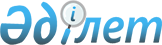 2017-2019 жылдарға арналған Шемонаиха ауданының бюджеті туралы
					
			Мерзімі біткен
			
			
		
					Шығыс Қазақстан облысы Шемонаиха аудандық мәслихатының 2016 жылғы 22 желтоқсандағы № 10/2-VІ шешімі. Шығыс Қазақстан облысының Әділет департаментінде 2017 жылғы 11 қаңтарда № 4818 болып тіркелді. Қолданылу мерзімінің аяқталуына байланысты тоқтатылды
      РҚАО-ның ескертпесі.

      Құжаттың мәтінінде түпнұсқаның пунктуациясы мен орфографиясы сақталған.

      Қазақстан Республикасының 2008 жылғы 4 желтоқсандағы Бюджет кодексінің 73, 75 баптарына, Қазақстан Республикасының 2001 жылғы 23 қаңтардағы "Қазақстан Республикасындағы жергілікті мемлекеттік басқару және өзін-өзі басқару туралы" Заңының 6 бабы 1-тармағының 1) тармақшасына, "2017-2019 жылдарға арналған облыстық бюджет туралы" Шығыс Қазақстан облыстық мәслихатының 2016 жылғы 9 желтоқсандағы № 8/75-VI шешіміне сәйкес (нормативтік құқықтық актілерді мемлекеттік тіркеу Тізілімінде № 4773 тіркелген) Шемонаиха аудандық мәслихаты ШЕШІМ ҚАБЫЛДАДЫ:
      1. 2017 - 2019 жылдарға арналған аудандық бюджет 1, 2 және 3 қосымшаларға сәйкес, оның ішінде 2017 жылға келесі көлемдерде бекiтiлсiн:
      1) кірістер – 5 047 225 мың теңге, оның ішінде:
      салықтық түсімдер – 1 503 226 мың теңге;
      салықтық емес түсімдер – 9 065 мың теңге;
      негізгі капиталды сатудан түсетін түсімдер – 99 369 мың теңге;
      трансферттердің түсімдері – 3 435 565 мың теңге;
      2) шығындар – 5 211 144,1 мың теңге;
      3) таза бюджеттік кредит беру – 2 170,6 мың теңге, оның ішінде:
      бюджеттік кредиттер – 6 807,5 мың теңге;
      бюджеттік кредиттерді өтеу – 4 636,9 мың теңге;
      4) қаржы активтерімен жасалатын операциялар бойынша сальдо – 0 мың теңге, оның ішінде:
      қаржы активтерін сатып алу – 0 мың теңге;
      мемлекеттің қаржы активтерін сатудан түсетін түсімдер – 0 мың теңге;
      5) бюджет тапшылығы (профицит) – - 166 089,7 мың теңге;
      6) бюджет тапшылығын қаржыландыру (профицитті пайдалану) – 166 089,7 мың теңге, оның ішінде:
      қарыздардың түсімі – 6 807 мың теңге;
      қарыздарды өтеу – 4 636,9 мың теңге;
      пайдаланылатын бюджет қаражаттарының қалдықтары – 163 919,6 мың теңге.
      Ескерту. 1-тармақ жаңа редакцияда - Шығыс Қазақстан облысы Шемонаиха аудандық мәслихатының 06.12.2017 № 18/2-VI шешімімен (01.01.2017 бастап қолданысқа енгізіледі).

      2. "2017-2019 жылдарға арналған облыстық бюджет туралы" Шығыс Қазақстан облыстық мәслихатының 2016 жылғы 9 желтоқсандағы № 8/75-VI шешімімен (нормативтік кұқықтық актілерді мемлекеттік тіркеу Тізілімінде № 4773 болып тіркелген) белгіленген ауданның бюджетіне 2017 жылға арналған әлеуметтік салық, жеке табыс салығы бойынша кірістерді бөлу нормативтерінің 100 пайыз мөлшерінде орындалуы қабылдансын.

      3. Аудандық бюджетте облыстық бюджеттен 2017 жылға арналған 1 950 529 мың теңге сомаға, 2018 жылға арналған 2 054 536 мың теңге сомаға және 2019 жылға арналған 1 985 691 мың теңге сомаға сәйкес аудандық бюджетке берілген бюджеттік субвенция көлемі ескерілсін. 

      4. Қазақстан Республикасының 2015 жылғы 23 қарашадағы Еңбек кодексінің 139-бабы 9 тармағына сәйкес азаматтық қызметші болып табылатын және ауылдық жерде жұмыс істейтін әлеуметтік қамсыздандыру, білім беру, мәдениет, спорт және ветеринария саласындағы мамандарға қызметтің осы түрлерімен қалалық жағдайда айналысатын азаматтық қызметшілердің айлықақыларымен және мөлшерлерімен салыстырғанда жиырма бес пайызға жоғарылатылған лауазымдық айлықақылар мен тарифтік мөлшерлемелер жергілікті өкілді органдардың шешімі бойынша бюджеттік қаражат есебінен белгіленсін. 

      Азаматтық қызметші болып табылатын және ауылдық жерде жұмыс істейтін әлеуметтік қамсыздандыру, білім беру, мәдениет, спорт және ветеринария саласындағы мамандар лауазымдарының тізбесін жергілікті өкілді органмен келісу бойынша жергілікті атқарушы органмен айқындалады.

      5. Ауданның жергілікті атқарушы органының 2017 жылға арналған резерві 10 579 мың теңге сомасында бекітілсін.

      Ескерту. 5-тармақ жаңа редакцияда - Шығыс Қазақстан облысы Шемонаиха аудандық мәслихатының 06.12.2017 № 18/2-VI шешімімен (01.01.2017 бастап қолданысқа енгізіледі).

      6. 4-қосымшаға сәйкес 2017 жылға арналған аудандық бюджетті атқару барысында секвестрлеуге жатпайтын аудандық бюджеттік бағдарламалардың тізбесі бекітілсін.

      7. 2017 жылға арналған аудандық бюджетте облыстық бюджеттен мұқтаж азаматтардың жеке санаттарына әлеуметтік көмекке арналған нысаналы ағымдағы трансферттер 24 800 мың теңге сомасында көзделсін.

      Ескерту. 7-тармақ жаңа редакцияда - Шығыс Қазақстан облысы Шемонаиха аудандық мәслихатының 16.10.2017 № 17/6-VI шешімімен (01.01.2017 бастап қолданысқа енгізіледі).

      8. 2017 жылға арналған аудандық бюджетте облыстық бюджеттен 224 630 мың теңге сомасында нысаналы ағымдағы трансферттер көзделсін.

      Ескерту. 8-тармақ жаңа редакцияда - Шығыс Қазақстан облысы Шемонаиха аудандық мәслихатының 16.10.2017 № 17/6-VI шешімімен (01.01.2017 бастап қолданысқа енгізіледі).


      9. 2017 жылға арналған аудандық бюджетте облыстық бюджеттен 177 007 мың теңге сомасында дамуға ағымдағы нысаналы трансферттер көзделсін.
      Ескерту. 9-тармақ жаңа редакцияда - Шығыс Қазақстан облысы Шемонаиха аудандық мәслихатының 16.10.2017 № 17/6-VI шешімімен (01.01.2017 бастап қолданысқа енгізіледі).


      10. 2017 жылға арналған аудандық бюджетте республикалық бюджеттен 56 101 мың теңге сомасында нысаналы ағымдағы трансферттер көзделсін.
      Ескерту. 10-тармақ жаңа редакцияда - Шығыс Қазақстан облысы Шемонаиха аудандық мәслихатының 16.10.2017 № 17/6-VI шешімімен (01.01.2017 бастап қолданысқа енгізіледі).


      11. 2017 жылға арналған аудандық бюджетте республикалық бюджеттен 1 013 550 мың теңге сомасында дамуға арналған нысаналы трансферттер көзделсін.
      Ескерту. 11-тармақ жаңа редакцияда - Шығыс Қазақстан облысы Шемонаиха аудандық мәслихатының 28.03.2017 № 11/4-VI шешімімен (01.01.2017 бастап қолданысқа енгізіледі).

      12. Аудандық бюджет шығыстарында бағдарламалар бойынша шығындар көзделсін:

      1) 5-қосымшаға сәйкес қаладағы ауданның, аудандық маңызы бар қаланың, кенттің, ауыл, ауылдық округ әкiмiнiң қызметін қамтамасыз ету жөніндегі қызметтерге 190 185 мың теңге сомасында;

      2) 6-қосымшаға сәйкес жергілікті өзін-өзі баскару оргардарына берілетін трансферттерге 163 240 мың теңге сомасында;

      3) 7-қосымшаға сәйкес мемлекеттік органның күрделі шығыстарына 14 172 мың теңге сомасында.

      Ескерту. 12-тармаққа өзгерістер енгізілді - Шығыс Қазақстан облысы Шемонаиха аудандық мәслихатының 07.06.2017 № 13/2-VI; 25.07.2017 № 15/2-VI; 16.10.2017 № 17/6-VI; 06.12.2017 № 18/2-VI (01.01.2017 бастап қолданысқа енгізіледі) шешімдерімен 

      13. 8-қосымшаға сәйкес Шемонаиха аудандық мәслихатының кейбір шешімдерінің күші жойылсын.

      14. Осы шешiм 2017 жылғы 1 қаңтардан бастап қолданысқа енгiзiледi.

 2017 жылға арналған аудандық бюджет
      Ескерту. 1-қосымша жаңа редакцияда - Шығыс Қазақстан облысы Шемонаиха аудандық мәслихатының 06.12.2017 № 18/2-VI шешімімен (01.01.2017 бастап қолданысқа енгізіледі). 2018 жылға арналған аудандық бюджет
      Ескерту. 2-қосымша жаңа редакцияда - Шығыс Қазақстан облысы Шемонаиха аудандық мәслихатының 07.06.2017 № 13/2-VI шешімімен (01.01.2017 бастап қолданысқа енгізіледі). 2019 жылға арналған аудандық бюджет 2016 жылға арналған аудандық бюджетті орындау үдерісінде секвестрлеуге жатпайтын аудандық бюджеттік бағдарламалар тізімі  Қаладағы аудан, аудандық маңызы бар қала, кент, ауыл, ауылдық округ әкімінің қызметін қамтамасыз ету жөніндегі қызметтерге сомаларды бөлу
      Ескерту. 5-қосымша жаңа редакцияда - Шығыс Қазақстан облысы Шемонаиха аудандық мәслихатының 06.12.2017 № 18/2-VI шешімімен (01.01.2017 бастап қолданысқа енгізіледі). Жергілікті өзін-өзі басқару органдарына берілетін трансферттерге сомаларды бөлу
      Ескерту. 6-қосымша жаңа редакцияда - Шығыс Қазақстан облысы Шемонаиха аудандық мәслихатының 16.10.2017 № 17/6-VI шешімімен (01.01.2017 бастап қолданысқа енгізіледі). Мемлекеттік органның күрделі шығыстарына сомаларды бөлу
      Ескерту. 7-қосымша жаңа редакцияда - Шығыс Қазақстан облысы Шемонаиха аудандық мәслихатының 16.10.2017 № 17/6-VI шешімімен (01.01.2017 бастап қолданысқа енгізіледі). Шемонаиха аудандық мәслихатының күші жойылған кейбір шешімдердің тізімі
      1. "2016-2018 жылдарға арналған Шемонаиха ауданының бюджеті туралы" Шемонаиха аудандық мәслихатының 2015 жылғы 23 желтоқсандағы № 35/2-V шешімі (Нормативтік құқықтық актілерді мемлекеттік тіркеу Тізілімінде № 4339 болып тіркелген, "ЛЗ Сегодня" газетінде 2016 жылғы 27 қаңтардағы № 4 жарияланған);

      2. "2016-2018 жылдарға арналған Шемонаиха ауданының бюджеті туралы" Шемонаиха аудандық мәслихатының 2015 жылғы 23 желтоқсандағы № 35/2-V шешіміне өзгерістер мен толықтырулар енгізу туралы" Шемонаиха аудандық мәслихатының 2016 жылғы 12 сәуірдегі № 2/2-VІ шешіміне (Нормативтік құқықтық актілерді мемлекеттік тіркеу Тізілімінде № 4523 болып тіркелген, "Мой город Шемонаиха" газетінде 2016 жылғы 12 мамырдағы № 19 жарияланған);

      3. "2016-2018 жылдарға арналған Шемонаиха ауданының бюджеті туралы" Шемонаиха аудандық мәслихатының 2015 жылғы 23 желтоқсандағы № 35/2-V шешіміне өзгерістер енгізу туралы" Шемонаиха аудандық мәслихатының 2016 жылғы 10 маусымдағы № 3/2-VІ шешіміне (Нормативтік құқықтық актілерді мемлекеттік тіркеу Тізілімінде № 4572 болып тіркелген, "Мой город Шемонаиха" газетінде 2016 жылғы 30 маусымдағы № 26 жарияланған);

      4. "2016-2018 жылдарға арналған Шемонаиха ауданының бюджеті туралы" Шемонаиха аудандық мәслихатының 2015 жылғы 23 желтоқсандағы № 35/2-V шешіміне өзгерістер мен толықтырулар енгізу туралы" Шемонаиха аудандық мәслихатының 2016 жылғы 4 тамыздағы № 5/2-VІ шешіміне (Нормативтік құқықтық актілерді мемлекеттік тіркеу Тізілімінде № 4642 болып тіркелген, "Мой город Шемонаиха" газетінде 2016 жылғы 18 тамыздағы № 33 жарияланған);

      5. "2016-2018 жылдарға арналған Шемонаиха ауданының бюджеті туралы" Шемонаиха аудандық мәслихатының 2015 жылғы 23 желтоқсандағы № 35/2-V шешіміне өзгерістер енгізу туралы" Шемонаиха аудандық мәслихатының 2016 жылғы 21 қыркүйектегі № 6/2-VІ шешіміне (Нормативтік құқықтық актілерді мемлекеттік тіркеу Тізілімінде № 4685 болып тіркелген, "Мой город Шемонаиха" газетінде 2016 жылғы 13 қазандағы № 41 жарияланған);

      6. "2016-2018 жылдарға арналған Шемонаиха ауданының бюджеті туралы" Шемонаиха аудандық мәслихатының 2015 жылғы 23 желтоқсандағы № 35/2-V шешіміне өзгерістер енгізу туралы" Шемонаиха аудандық мәслихатының 2016 жылғы 10 қарашадағы № 8/5-VІ шешіміне (Нормативтік құқықтық актілерді мемлекеттік тіркеу Тізілімінде № 4706 болып тіркелген, "Мой город Шемонаиха" газетінде 2016 жылғы 10 қарашадағы № 45 жарияланған);

      7. "2016-2018 жылдарға арналған Шемонаиха ауданының бюджеті туралы" Шемонаиха аудандық мәслихатының 2015 жылғы 23 желтоқсандағы № 35/2-V шешіміне өзгерістер мен толықтырулар енгізу туралы" Шемонаиха аудандық мәслихатының 2016 жылғы 25 қарашадағы № 9/6-VІ шешіміне (Нормативтік құқықтық актілерді мемлекеттік тіркеу Тізілімінде № 4758 болып тіркелген, "Мой город Шемонаиха" газетінде 2016 жылғы 15 қыркүйектегі № 50 жарияланған).
					© 2012. Қазақстан Республикасы Әділет министрлігінің «Қазақстан Республикасының Заңнама және құқықтық ақпарат институты» ШЖҚ РМК
				
      Сессия төрайымы

Е. Григорьева

      Шемонаиха аудандық 

      мәслихатының хатшысы

А. Боровикова
Шемонаиха аудандық 
мәслихатының 
2016 жылғы 22 желтоқсандағы 
№ 10/2-VI шешіміне 
1-қосымша
Санаты
Санаты
Санаты
Санаты
Сома (мың теңге )
Сыныбы
Сыныбы
Сыныбы
Сома (мың теңге )
Ішкі сыныбы
Ішкі сыныбы
Сома (мың теңге )
Кiрiстер атауы
Сома (мың теңге )
I.КІРІСТЕР
5047225
1
Салықтық түсiмдер
1503226
1
Табыс салығы
631355
2
Жеке табыс салығы 
631355
3
Әлеуметтiк салық
367494
1
Әлеуметтiк салық 
367494
4
Меншікке салынатын салықтар
348904
1
Мүлiкке салынатын салықтар
213438
3
Жер салығы
26502
4
Көлiк құралдарына салынатын салық
106424
5
Бiрыңғай жер салығы
2540
5
Тауарларға, жұмыстарға және қызметтерге салынатын iшкi салықтар
144096
2
Акциздер
3807
3
Табиғи және басқа да ресурстарды пайдаланғаны үшiн түсетiн түсiмдер 
94982
4
Кәсiпкерлiк және кәсiби қызметті жүргізгені үшiн алынатын алымдар
45185
5
Ойын бизнесіне салық
122
8
Заңдық мәнді іс-әрекеттерді жасағаны және (немесе) оған уәкiлеттiгi бар мемлекеттiк органдар немесе лауазымды адамдар құжаттар бергені үшiн алынатын мiндеттi төлемдер 
11377
1
Мемлекеттік баж 
11377
2
Салықтық емес түсімдер 
9065
1
Мемлекеттiк меншiктен түсетiн кiрiстер
3845
5
Мемлекет меншiгiндегі мүлiктi жалға беруден түсетiн кiрiстер
3818
7
Мемлекеттік бюджеттен берілген кредиттер бойынша сыйақылар
27
4
Мемлекеттік бюджеттен қаржыландырылатын, сондай-ақ Қазақстан Республикасы Ұлттық Банкінің бюджетінен (шығыстар сметасынан) ұсталатын және қаржыландырылатын мемлекеттік мекемелер салатын айыппұлдар, өсімпұлдар, санкциялар, өндіріп алулар
102
1
Мұнай секторы ұйымдарынан түсетін түсімдерді қоспағанда, мемлекеттік бюджеттен қаржыландырылатын, сондай-ақ Қазақстан Республикасы Ұлттық Банкінің бюджетінен (шығыстар сметасынан) ұсталатын және қаржыландырылатын мемлекеттік мекемелер салатын айыппұлдар, өсімпұлдар, санкциялар, өндіріп алулар
102
6
Өзге де салықтық емес түсiмдер
5118
1
Өзге де салықтық емес түсiмдер
5118
3
Негізгі капиталды сатудан түсетін түсімдер
99369
1
Мемлекеттік мекемелерге бекітілген мемлекеттік мүлікті сату
2945
1
Мемлекеттік мекемелерге бекітілген мемлекеттік мүлікті сату
2945
3
Жердi және материалдық емес активтердi сату
96424
1
Жердi сату
91324
2
Материалдық емес активтерді сату
5100
4
Трансферттердің түсімдері 
3435565
2
 Мемлекеттiк басқарудың жоғары тұрған органдарынан түсетiн трансферттер
3435565
2
Облыстық бюджеттен түсетiн трансферттер
3435565
Функционалдық топ
Функционалдық топ
Функционалдық топ
Функционалдық топ
Функционалдық топ
Сомасы (мың теңге)
Кіші функция
Кіші функция
Кіші функция
Кіші функция
Сомасы (мың теңге)
Бюджеттік бағдарламалардың әкімшісі
Бюджеттік бағдарламалардың әкімшісі
Бюджеттік бағдарламалардың әкімшісі
Сомасы (мың теңге)
Бағдарлама
Бағдарлама
Сомасы (мың теңге)
Атауы
Сомасы (мың теңге)
ІІ. ШЫҒЫНДАР
5211144,1
01
Жалпы сипаттағы мемлекеттiк қызметтер
426226,4
1
Мемлекеттi басқарудың жалпы функцияларын орындайтын өкiлдi, атқарушы және басқа органдар
346190
112
Аудан (облыстық маңызы бар қала) мәслихатының аппараты 
18949
001
Аудан (облыстық маңызы бар қала) мәслихатының қызметiн қамтамасыз ету жөніндегі қызметтер
18860
003
Мемлекеттік органның күрделі шығыстары
89
122
Аудан (облыстық маңызы бар қала) әкiмiнiң аппараты 
122884
001
Аудан (облыстық маңызы бар қала) әкiмiнiң қызметiн қамтамасыз ету жөніндегі қызметтер 
104598
003
Мемлекеттік органның күрделі шығыстары
18286
123
Қаладағы аудан, аудандық маңызы бар қала, кент, ауыл, ауылдық округ әкімінің аппараты
204357
001
Қаладағы аудан, аудандық маңызы бар қала, кент, ауыл, ауылдық округ әкімінің қызметін қамтамасыз ету жөніндегі қызметтер
190185
022
Мемлекеттік органның күрделі шығыстары
14172
2
Қаржылық қызмет
21360
452
Ауданның (облыстық маңызы бар қаланың) қаржы бөлімі
21360
001
Ауданның (облыстық маңызы бар қаланың) бюджетін орындау және коммуналдық меншігін басқару саласындағы мемлекеттік саясатты іске асыру жөніндегі қызметтер
20013
010
Жекешелендіру, коммуналдық меншікті басқару, жекешелендіруден кейінгі қызмет және осыған байланысты дауларды реттеу
734
018
Мемлекеттік органның күрделі шығыстары
613
5
Жоспарлау және статистикалық қызмет 
18173,4
453
Ауданның (облыстық маңызы бар қаланың) экономика және бюджеттік жоспарлау бөлімі
18173,4
001
Экономикалық саясатты, мемлекеттік жоспарлау жүйесін қалыптастыру және дамыту саласындағы мемлекеттік саясатты іске асыру жөніндегі қызметтер
17719,4
004
Мемлекеттік органның күрделі шығыстары
454
9
Жалпы сипаттағы өзге де мемлекеттiк қызметтер
40503
454
Ауданның (облыстық маңызы бар қаланың) кәсіпкерлік және ауыл шаруашылығы бөлімі
22153
001
Жергілікті деңгейде кәсіпкерлікті және ауыл шаруашылығын дамыту саласындағы мемлекеттік саясатты іске асыру жөніндегі қызметтер
21865
007
Мемлекеттік органның күрделі шығыстары
288
458
Ауданның (облыстық маңызы бар қаланың) тұрғын үй- коммуналдық шаруашылығы, жолаушылар көлiгi және автомобиль жолдары бөлiмi 
18350
001
Жергілікті деңгейде тұрғын үй- коммуналдық шаруашылығы, жолаушылар көлiгi және автомобиль жолдары саласындағы мемлекеттік саясатты іске асыру жөніндегі қызметтер
17948
013
Мемлекеттік органның күрделі шығыстары
402
02
Қорғаныс
27536
1
Әскери мұқтаждар
6117
122
Аудан (облыстық маңызы бар қала) әкiмiнiң аппараты 
6117
005
Жалпыға бiрдей әскери мiндеттi атқару шеңберiндегi iс-шаралар
6117
2
Төтенше жағдайлар жөнiндегi жұмыстарды ұйымдастыру
21419
122
Аудан (облыстық маңызы бар қала) әкiмiнiң аппараты
21419
006
Аудан (облыстық маңызы бар қала) ауқымындағы төтенше жағдайлардың алдын алу және оларды жою 
21419
03
Қоғамдық тәртiп, қауiпсiздiк, құқықтық, сот, қылмыстық-атқару қызметi
1917
9
Қоғамдық тәртіп және қауіпсіздік саласындағы басқа да қызметтер
1917
458
Ауданның (облыстық маңызы бар қаланың) тұрғын үй-коммуналдық шаруашылығы, жолаушылар көлігі және автомобиль жолдары бөлімі
1917
021
Елдi мекендерде жол қозғалысы қауiпсiздiгін қамтамасыз ету
1917
04
Бiлiм беру
2536037
1
Мектепке дейiнгi тәрбие және оқыту
305132
464
Ауданның (облыстық маңызы бар қаланың) бiлiм бөлiмi
305132
009
Мектепке дейінгі тәрбие мен оқыту ұйымдарының қызметін қамтамасыз ету
154356
040
Мектепке дейінгі білім беру ұйымдарында мемлекеттік білім беру тапсырысын іске асыруға
150776
2
Бастауыш, негiзгi орта және жалпы орта бiлiм беру
2054358
457
Ауданның (облыстық маңызы бар қаланың) мәдениет, тілдерді дамыту, дене шынықтыру және спорт бөлімі
4370
017
Балалар мен жасөспірімдерге спорт бойынша қосымша білім беру
4370
464
Ауданның (облыстық маңызы бар қаланың) бiлiм бөлiмi
2024673
003
Жалпы білім беру
1933976
006
Балаларға қосымша білім беру 
90825
465
Ауданның (облыстық маңызы бар қаланың) дене шынықтыру және спорт бөлімі
25187
017
Балалар мен жасөспірімдерге спорт бойынша қосымша білім беру
25187
9
Бiлiм беру саласындағы өзге де қызметтер
176547
464
Ауданның (облыстық маңызы бар қаланың) бiлiм бөлiмi
176547
001
Жергілікті деңгейде білім беру саласындағы мемлекеттік саясатты іске асыру жөніндегі қызметтер
14589
005
Ауданның (облыстық маңызы бар қаланың) мемлекеттік білім беру мекемелер үшін оқулықтар мен оқу-әдiстемелiк кешендерді сатып алу және жеткізу
62526
007
Аудандық (қалалық) ауқымдағы мектеп олимпиадаларын және мектептен тыс іс-шараларды өткiзу
1488
012
Мемлекеттік органның күрделі шығыстары
2537
015
Жетім баланы (жетім балаларды) және ата-аналарының қамқорынсыз қалған баланы (балаларды) күтіп-ұстауға қамқоршыларға (қорғаншыларға) ай сайынға ақшалай қаражат төлемі
30773
067
Ведомстволық бағыныстағы мемлекеттік мекемелерінің және ұйымдарының күрделі шығыстары
64634
06
Әлеуметтiк көмек және әлеуметтiк қамсыздандыру
329647
1
Әлеуметтiк қамсыздандыру
15905
451
Ауданның (облыстық маңызы бар қаланың) жұмыспен қамту және әлеуметтiк бағдарламалар бөлiмi
15905
005
Мемлекеттiк атаулы әлеуметтiк көмек
2859
016
18 жасқа дейінгі балаларға мемлекеттік жәрдемақылар
1443
025
Өрлеу жобасы бойынша келісілген қаржылай көмекті енгізу
11603
2
Әлеуметтiк көмек
256694
451
Ауданның (облыстық маңызы бар қаланың) жұмыспен қамту және әлеуметтiк бағдарламалар бөлiмi
256694
002
Жұмыспен қамту бағдарламасы
104943
004
Ауылдық жерлерде тұратын денсаулық сақтау, білім беру, әлеуметтік қамтамасыз ету, мәдениет, спорт және ветеринар мамандарына отын сатып алуға Қазақстан Республикасының заңнамасына сәйкес әлеуметтік көмек көрсету
8610
006
Тұрғын үйге көмек көрсету
9630
007
Жергiлiктi өкiлеттi органдардың шешiмi бойынша мұқтаж азаматтардың жекелеген топтарына әлеуметтiк көмек
40122
010
Үйден тәрбиеленіп оқытылатын мүгедек балаларды материалдық қамтамасыз ету
1262
014
Мұқтаж азаматтарға үйде әлеуметтiк көмек көрсету
54133
015
Зейнеткерлер мен мүгедектерге әлеуметтiк қызмет көрсету аумақтық орталығы
5976
017
Мүгедектерді оңалту жеке бағдарламасына сәйкес, мұқтаж мүгедектерді міндетті гигиеналық құралдармен және ымдау тілі мамандарының қызмет көрсетуін, жеке көмекшілермен қамтамасыз ету
9729
023
Жұмыспен қамту орталықтарының қызметін қамтамасыз ету
22289
9
Әлеуметтiк көмек және әлеуметтiк қамтамасыз ету салаларындағы өзге де қызметтер
57048
451
Ауданның (облыстық маңызы бар қаланың) жұмыспен қамту және әлеуметтік бағдарламалар бөлімі
57048
001
Жергілікті деңгейде халық үшін әлеуметтік бағдарламаларды жұмыспен қамтуды қамтамасыз етуді іске асыру саласындағы мемлекеттік саясатты іске асыру жөніндегі қызметтер
32119
011
Жәрдемақыларды және басқа да әлеуметтік төлемдерді есептеу, төлеу мен жеткізу бойынша қызметтерге ақы төлеу
1200
021
Мемлекеттік органның күрделі шығыстары
201
050
Қазақстан Республикасында мүгедектердің құқықтарын қамтамасыз ету және өмір сүру сапасын жақсарту жөніндегі 2012 - 2018 жылдарға арналған іс-шаралар жоспарын іске асыру 
9697
067
Ведомстволық бағыныстағы мемлекеттік мекемелерінің және ұйымдарының күрделі шығыстары
13831
07
Тұрғын үй-коммуналдық шаруашылық
1198205
1
Тұрғын үй шаруашылығы
520589
472
Ауданның (облыстық маңызы бар қаланың) құрылыс, сәулет және қала құрылысы бөлімі
520589
004
Инженерлік-коммуникациялық инфрақұрылымды жобалау, дамыту және (немесе) жайластыру
124000
072
Нәтижелі жұмыспен қамтуды және жаппай кәсіпкерлікті дамыту бағдарламасы шеңберінде қызметтік тұрғын үй салу, инженерлік-коммуникациялық инфрақұрылымды дамыту, жастарға арналған жатақханаларды салу, салып бітіру
396589
2
Коммуналдық шаруашылық
677087
472
Ауданның (облыстық маңызы бар қаланың) құрылыс, сәулет және қала құрылысы бөлімі
677087
058
Елді мекендердегі сумен жабдықтау және су бұру жүйелерін дамыту
677087
3
Елді-мекендерді көркейту
529
458
Ауданның (облыстық маңызы бар қаланың) тұрғын үй-коммуналдық шаруашылығы, жолаушылар көлігі және автомобиль жолдары бөлімі
529
016
Елдi мекендердiң санитариясын қамтамасыз ету
529
08
Мәдениет, спорт, туризм және ақпараттық кеңiстiк
272156
1
Мәдениет саласындағы қызмет
112703
455
Ауданның (облыстық маңызы бар қаланың) мәдениет және тілдерді дамыту бөлімі
91944
003
Мәдени-демалыс жұмысын қолдау
91944
457
Ауданның (облыстық маңызы бар қаланың) мәдениет, тілдерді дамыту, дене шынықтыру және спорт бөлімі
20759
003
Мәдени-демалыс жұмысын қолдау
20759
2
Спорт 
45836
457
Ауданның (облыстық маңызы бар қаланың) мәдениет, тілдерді дамыту, дене шынықтыру және спорт бөлімі
6197
008
Ұлттық және бұқаралық спорт түрлерін дамыту
5523
010
Әртүрлi спорт түрлерi бойынша аудан (облыстық маңызы бар қала) құрама командаларының мүшелерiн дайындау және олардың облыстық спорт жарыстарына қатысуы
674
465
Ауданның (облыстық маңызы бар қаланың) дене шынықтыру және спорт бөлімі
39639
001
Жергілікті деңгейде дене шынықтыру және спорт саласындағы мемлекеттік саясатты іске асыру жөніндегі қызметтер
7670
004
Мемлекеттік органның күрделі шығыстары
207
005
Ұлттық және бұқаралық спорт түрлерін дамыту
25784
006
Аудандық (облыстық маңызы бар қалалық) деңгейде спорттық жарыстар өткiзу
578
007
Әртүрлi спорт түрлерi бойынша аудан (облыстық маңызы бар қала) құрама командаларының мүшелерiн дайындау және олардың облыстық спорт жарыстарына қатысуы
5264
032
Ведомстволық бағыныстағы мемлекеттік мекемелерінің және ұйымдарының күрделі шығыстары
136
3
Ақпараттық кеңiстiк
55517
455
Ауданның (облыстық маңызы бар қаланың) мәдениет және тілдерді дамыту бөлімі
38708
006
Аудандық (қалалық) кiтапханалардың жұмыс iстеуi
32775
007
Мемлекеттiк тiлдi және Қазақстан халқының басқа да тiлдерін дамыту
5933
456
Ауданның (облыстық маңызы бар қаланың) iшкi саясат бөлiмi
10135
002
Мемлекеттiк ақпаратық саясат жүргiзу жөніндегі қызметтер
10135
457
Ауданның (облыстық маңызы бар қаланың) мәдениет, тілдерді дамыту, дене шынықтыру және спорт бөлімі
6674
006
Аудандық (қалалық) кiтапханалардың жұмыс iстеуi
5752
007
Мемлекеттiк тiлдi және Қазақстан халқының басқа да тiлдерін дамыту
922
9
Мәдениет, спорт, туризм және ақпараттық кеңiстiктi ұйымдастыру жөнiндегi өзге де қызметтер
58100
455
Ауданның (облыстық маңызы бар қаланың) мәдениет және тілдерді дамыту бөлімі
17498
001
Жергілікті деңгейде тілдерді және мәдениетті дамыту саласындағы мемлекеттік саясатты іске асыру жөніндегі қызметтер
14707
010
Мемлекеттік органның күрделі шығыстары
445
032
Ведомстволық бағыныстағы мемлекеттік мекемелерінің және ұйымдарының күрделі шығыстары
2346
456
Ауданның (облыстық маңызы бар қаланың) iшкi саясат бөлiмi
37243
001
Жергілікті деңгейде ақпарат, мемлекеттілікті нығайту және азаматтардың әлеуметтік сенімділігін қалыптастыру саласында мемлекеттік саясатты іске асыру жөніндегі қызметтер
22096
003
Жастар саясаты саласында іс-шараларды іске асыру
13624
006
Мемлекеттік органның күрделі шығыстары
384
032
Ведомстволық бағыныстағы мемлекеттік мекемелерінің және ұйымдарының күрделі шығыстары
1139
457
Ауданның (облыстық маңызы бар қаланың) мәдениет, тілдерді дамыту, дене шынықтыру және спорт бөлімі
3359
001
Жергілікті деңгейде мәдениет, тілдерді дамыту, дене шынықтыру және спорт саласында мемлекеттік саясатты іске асыру жөніндегі қызметтер
3359
10
Ауыл, су, орман, балық шаруашылығы, ерекше қорғалатын табиғи аумақтар, қоршаған ортаны және жануарлар дүниесiн қорғау, жер қатынастары
56714
1
Ауыл шаруашылығы
42158
473
Ауданның (облыстық маңызы бар қаланың) ветеринария бөлімі
42158
001
Жергілікті деңгейде ветеринария саласындағы мемлекеттік саясатты іске асыру жөніндегі қызметтер
13289
003
Мемлекеттік органның күрделі шығыстары
2489
007
Қаңғыбас иттер мен мысықтарды аулауды және жоюды ұйымдастыру
1091
009
Жануарлардың энзоотиялық аурулары бойынша ветеринариялық іс-шараларды жүргізу
232
010
Ауыл шаруашылығы жануарларын сәйкестендіру жөніндегі іс-шараларды өткізу
1180
011
Эпизоотияға қарсы іс-шаралар жүргізу
23877
6
Жер қатынастары
12494
463
Ауданның (облыстық маңызы бар қаланың) жер қатынастары бөлiмi
12494
001
Аудан (облыстық маңызы бар қала) аумағында жер қатынастарын реттеу саласындағы мемлекеттік саясатты іске асыру жөніндегі қызметтер
11151
006
Аудандардың, облыстық маңызы бар, аудандық маңызы бар қалалардың, кенттердiң, ауылдардың, ауылдық округтердiң шекарасын белгiлеу кезiнде жүргiзiлетiн жерге орналастыру
887
007
Мемлекеттік органның күрделі шығыстары
456
9
Ауыл, су, орман, балық шаруашылығы, қоршаған ортаны қорғау және жер қатынастары саласындағы басқа да қызметтер
2062
453
Ауданның (облыстық маңызы бар қаланың) экономика және бюджеттік жоспарлау бөлімі
2062
099
Мамандарға әлеуметтік қолдау көрсету жөніндегі шараларды іске асыру
2062
11
Өнеркәсiп, сәулет, қала құрылысы және құрылыс қызметi
21751
2
Сәулет, қала құрылысы және құрылыс қызметi
21751
472
Ауданның (облыстық маңызы бар қаланың) құрылыс, сәулет және қала құрылысы бөлімі
21751
001
Жергілікті деңгейде құрылыс, сәулет және қала құрылысы саласындағы мемлекеттік саясатты іске асыру жөніндегі қызметтер
13708
013
Аудан аумағында қала құрылысын дамытудың кешенді схемаларын, аудандық (облыстық) маңызы бар қалалардың, кенттердің және өзге де ауылдық елді мекендердің бас жоспарларын әзірлеу
7954
015
Мемлекеттік органның күрделі шығыстары
89
12
Көлiк және коммуникация
32154
1
Автомобиль көлiгi
32154
458
Ауданның (облыстық маңызы бар қаланың) тұрғын үй-коммуналдық шаруашылығы, жолаушылар көлігі және автомобиль жолдары бөлімі
32154
023
Автомобиль жолдарының жұмыс iстеуiн қамтамасыз ету
32154
13
Басқалар
10579
9
Басқалар
10579
452
Ауданның (облыстық маңызы бар қаланың) қаржы бөлiмi
10579
012
Ауданның (облыстық маңызы бар қаланың) жергiлiктi атқарушы органының резервi
10579
14
Борышқа қызмет көрсету
28,6
1
Борышқа қызмет көрсету
28,6
452
Ауданның (облыстық маңызы бар қаланың) қаржы бөлімі
28,6
013
Жергілікті атқарушы органдардың облыстық бюджеттен қарыздар бойынша сыйақылар мен өзге де төлемдерді төлеу бойынша борышына қызмет көрсету
28,6
15
Трансферттер
298193,1
1
Трансферттер
298193,1
452
Ауданның (облыстық маңызы бар қаланың) қаржы бөлімі
298193,1
006
Нысаналы пайдаланылмаған (толық пайдаланылмаған) трансферттерді қайтару
106591,9
024
Заңнаманың өзгеруне байланысты жоғары тұрған бюджеттің шығындарын өтеуге төмен тұрған бюджеттен нысаналы ағымдағы трансферттер
11223
051
Жергілікті өзін-өзі басқару органдарына берілетін трансферттер
163240
054
Қазақстан Республикасының Ұлттық қорынан берілетін нысаналы трансферт есебінен республикалық бюджеттен бөлінген пайдаланылмаған (түгел пайдаланылмаған) нысаналы трансферттердің сомасын қайтару
17138,2
ІІІ. Таза бюджеттік кредит беру
2170,6
Бюджеттік кредиттер
6807,5
10
Ауыл, су, орман, балық шаруашылығы, ерекше қорғалатын табиғи аумақтар, қоршаған ортаны және жануарлар дүниесiн қорғау, жер қатынастары
6807,5
9
Ауыл, су, орман, балық шаруашылығы, қоршаған ортаны қорғау және жер қатынастары саласындағы басқа да қызметтер
6807,5
453
Ауданның (облыстық маңызы бар қаланың) экономика және бюджеттік жоспарлау бөлімі
6807,5
006
Мамандарды әлеуметтік қолдау шараларын іске асыру үшін бюджеттік кредиттер
6807,5
5
Бюджеттік кредиттерді өтеу
4636,9
01
Бюджеттік кредиттерді өтеу
4636,9
1
Мемлекеттік бюджеттен берілген бюджеттік кредиттерді өтеу
2496
2
 Бюджеттен берілген пайдаланылмаған бюджеттік кредиттерді қайтару
2140,9
ІV. Қаржылық активтермен операциялар бойынша сальдо
0
Қаржы активтерін сатып алу
0
Мемлекеттің қаржы активтерін сатудан түсетін түсімдер
0
V. Бюджет тапшылығы (профицит)
-166089,7
VI. Бюджет тапшылығын қаржыландыру (профициттi пайдалану)
166089,7
7
Қарыздар түсімдері 
6807
01
Мемлекеттік ішкі қарыздар
6807
2
Қарыз алу келісім-шарттары
6807
16
Қарыздарды өтеу
4636,9
1
Қарыздарды өтеу
4636,9
452
Ауданның (облыстық маңызы бар қаланың) қаржы бөлімі
4636,9
008
Жергілікті атқарушы органның жоғары тұрған бюджет алдындағы борышын өтеу
2496
021
Бюджеттен берілген пайдаланылмаған бюджеттік кредиттерді қайтару
2140,9
8
Пайдаланылатын бюджет қаражаттарының қалдықтары
163919,6
001
Бюджет қаражаттарының қалдықтары
163919,6
1
Бюджет қаражаттарының бос қалдықтары
163919,6Шемонаиха аудандық 
мәслихатының 
2016 жылғы 22 желтоқсандағы 
№ 10/2-VI шешіміне 
2-қосымша
Санаты
Санаты
Санаты
Санаты
Сома

(мың

теңге)
Сыныбы
Сыныбы
Сыныбы
Сома

(мың

теңге)
Ішкі сыныбы
Ішкі сыныбы
Сома

(мың

теңге)
Кiрiстер атауы
Сома

(мың

теңге)
I.КІРІСТЕР
3629124
1
Салықтық түсiмдер
1485340
1
Табыс салығы
625630
2
Жеке табыс салығы 
625630
3
Әлеуметтiк салық
364425
1
Әлеуметтiк салық 
364425
4
Меншікке салынатын салықтар
345692
1
Мүлiкке салынатын салықтар
193944
3
Жер салығы
33240
4
Көлiк құралдарына салынатын салық
109120
5
Бiрыңғай жер салығы
9388
5
Тауарларға, жұмыстарға және қызметтерге салынатын iшкi салықтар
137069
2
Акциздер
5023
3
Табиғи және басқа да ресурстарды пайдаланғаны үшiн түсетiн түсiмдер 
84368
4
Кәсiпкерлiк және кәсiби қызметті жүргізгені үшiн алынатын алымдар
47533
5
Ойын бизнесіне салық
145
8
Заңдық мәнді іс-әрекеттерді жасағаны және (немесе) оған уәкiлеттiгi бар мемлекеттiк органдар немесе лауазымды адамдар құжаттар бергені үшiн алынатын мiндеттi төлемдер 
12524
1
Мемлекеттік баж 
12524
2
Салықтық емес түсімдер 
7800
1
Мемлекеттiк меншiктен түсетiн кiрiстер
3810
5
Мемлекет меншiгiндегі мүлiктi жалға беруден түсетiн кiрiстер
3810
4
Мемлекеттік бюджеттен қаржыландырылатын, сондай-ақ Қазақстан Республикасы Ұлттық Банкінің бюджетінен (шығыстар сметасынан) ұсталатын және қаржыландырылатын мемлекеттік мекемелер салатын айыппұлдар, өсімпұлдар, санкциялар, өндіріп алулар
352
1
Мұнай секторы ұйымдарынан түсетін түсімдерді қоспағанда, мемлекеттік бюджеттен қаржыландырылатын, сондай-ақ Қазақстан Республикасы Ұлттық Банкінің бюджетінен (шығыстар сметасынан) ұсталатын және қаржыландырылатын мемлекеттік мекемелер салатын айыппұлдар, өсімпұлдар, санкциялар, өндіріп алулар
352
6
Өзге де салықтық емес түсiмдер
3638
1
Өзге де салықтық емес түсiмдер
3638
3
Негізгі капиталды сатудан түсетін түсімдер
81448
1
Мемлекеттік мекемелерге бекітілген мемлекеттік мүлікті сату
2100
1
Мемлекеттік мекемелерге бекітілген мемлекеттік мүлікті сату
2100
3
Жердi және материалдық емес активтердi сату
79348
1
Жердi сату
74248
2
Материалдық емес активтерді сату
5100
4
Трансферттердің түсімдері 
2054536
2
 Мемлекеттiк басқарудың жоғары тұрған органдарынан түсетiн трансферттер
2054536
2
Облыстық бюджеттен түсетiн трансферттер
2054536
Функционалдық топ
Функционалдық топ
Функционалдық топ
Функционалдық топ
Функционалдық топ
Сомасы

(мың теңге)
Кіші функция
Кіші функция
Кіші функция
Кіші функция
Сомасы

(мың теңге)
Бюджеттік бағдарламалардың әкімшісі
Бюджеттік бағдарламалардың әкімшісі
Бюджеттік бағдарламалардың әкімшісі
Сомасы

(мың теңге)
Бағдарлама
Бағдарлама
Сомасы

(мың теңге)
Атауы
Сомасы

(мың теңге)
ІІ. Шығындар
3629124
01
Жалпы сипаттағы мемлекеттiк қызметтер
397459
1
Мемлекеттi басқарудың жалпы функцияларын орындайтын өкiлдi, атқарушы және басқа органдар
318661
112
Аудан (облыстық маңызы бар қала) мәслихатының аппараты 
17910
001
Аудан (облыстық маңызы бар қала) мәслихатының қызметiн қамтамасыз ету жөніндегі қызметтер
17910
122
Аудан (облыстық маңызы бар қала) әкiмiнiң аппараты 
78578
001
Аудан (облыстық маңызы бар қала) әкiмiнiң қызметiн қамтамасыз ету жөніндегі қызметтер 
78578
123
Қаладағы аудан, аудандық маңызы бар қала, кент, ауыл, ауылдық округ әкімінің аппараты
222173
001
Қаладағы аудан, аудандық маңызы бар қала, кент, ауыл, ауылдық округ әкімінің қызметін қамтамасыз ету жөніндегі қызметтер
222173
2
Қаржылық қызмет
23637
452
Ауданның (облыстық маңызы бар қаланың) қаржы бөлімі
23637
001
Ауданның (облыстық маңызы бар қаланың) бюджетін орындау және коммуналдық меншігін басқару саласындағы мемлекеттік саясатты іске асыру жөніндегі қызметтер
20513
003
Салық салу мақсатында мүлiктi бағалауды жүргiзу
1000
010
Жекешелендіру, коммуналдық меншікті басқару, жекешелендіруден кейінгі қызмет және осыған байланысты дауларды реттеу
2124
5
Жоспарлау және статистикалық қызмет 
17547
453
Ауданның (облыстық маңызы бар қаланың) экономика және бюджеттік жоспарлау бөлімі
17547
001
Экономикалық саясатты, мемлекеттік жоспарлау жүйесін қалыптастыру және дамыту саласындағы мемлекеттік саясатты іске асыру жөніндегі қызметтер
17547
9
Жалпы сипаттағы өзге де мемлекеттiк қызметтер
37614
454
Ауданның (облыстық маңызы бар қаланың) кәсіпкерлік және ауыл шаруашылығы бөлімі

 
21560
001
Жергілікті деңгейде кәсіпкерлікті және ауыл шаруашылығын дамыту саласындағы мемлекеттік саясатты іске асыру жөніндегі қызметтер
21560
458
Ауданның (облыстық маңызы бар қаланың) тұрғын үй- коммуналдық шаруашылығы, жолаушылар көлiгi және автомобиль жолдары бөлiмi 
16054
001
Жергілікті деңгейде тұрғын үй- коммуналдық шаруашылығы, жолаушылар көлiгi және автомобиль жолдары саласындағы мемлекеттік саясатты іске асыру жөніндегі қызметтер
16054
02
Қорғаныс
14069
1
Әскери мұқтаждар
6077
122
Аудан (облыстық маңызы бар қала) әкiмiнiң аппараты 
6077
005
Жалпыға бiрдей әскери мiндеттi атқару шеңберiндегi iс-шаралар
6077
2
Төтенше жағдайлар жөнiндегi жұмыстарды ұйымдастыру
7992
122
Аудан (облыстық маңызы бар қала) әкiмiнiң аппараты
7992
006
Аудан (облыстық маңызы бар қала) ауқымындағы төтенше жағдайлардың алдын алу және оларды жою 
7992
03
Қоғамдық тәртiп, қауiпсiздiк, құқықтық, сот, қылмыстық-атқару қызметi
2609
9
Қоғамдық тәртіп және қауіпсіздік саласындағы басқа да қызметтер
2609
458
Ауданның (облыстық маңызы бар қаланың) тұрғын үй-коммуналдық шаруашылығы, жолаушылар көлігі және автомобиль жолдары бөлімі
2609
021
Елдi мекендерде жол қозғалысы қауiпсiздiгін қамтамасыз ету
2609
04
Бiлiм беру
2336707
1
Мектепке дейiнгi тәрбие және оқыту
198933
464
Ауданның (облыстық маңызы бар қаланың) бiлiм бөлiмi
198933
009
Мектепке дейінгі тәрбие мен оқыту ұйымдарының қызметін қамтамасыз ету
47454
040
Мектепке дейінгі білім беру ұйымдарында мемлекеттік білім беру тапсырысын іске асыруға
151479
2
Бастауыш, негiзгi орта және жалпы орта бiлiм беру
2062124
457
Ауданның (облыстық маңызы бар қаланың) мәдениет, тілдерді дамыту, дене шынықтыру және спорт бөлімі
30593
017
Балалар мен жасөспірімдерге спорт бойынша қосымша білім беру
30593
464
Ауданның (облыстық маңызы бар қаланың) бiлiм бөлiмi
2031531
003
Жалпы білім беру
1998830
006
Балаларға қосымша білім беру 
32701
9
Бiлiм беру саласындағы өзге де қызметтер
75650
464
Ауданның (облыстық маңызы бар қаланың) бiлiм бөлiмi
75650
001
Жергілікті деңгейде білім беру саласындағы мемлекеттік саясатты іске асыру жөніндегі қызметтер
14546
005
Ауданның (облыстық маңызы бар қаланың) мемлекеттік білім беру мекемелер үшін оқулықтар мен оқу-әдiстемелiк кешендерді сатып алу және жеткізу
14443
007
Аудандық (қалалық) ауқымдағы мектеп олимпиадаларын және мектептен тыс іс-шараларды өткiзу
1488
015
Жетім баланы (жетім балаларды) және ата-аналарының қамқорынсыз қалған баланы (балаларды) күтіп-ұстауға қамқоршыларға (қорғаншыларға) ай сайынға ақшалай қаражат төлемі
32773
067
Ведомстволық бағыныстағы мемлекеттік мекемелерінің және ұйымдарының күрделі шығыстары
12400
06
Әлеуметтiк көмек және әлеуметтiк қамсыздандыру
194115
1
Әлеуметтiк қамсыздандыру
6024
451
Ауданның (облыстық маңызы бар қаланың) жұмыспен қамту және әлеуметтiк бағдарламалар бөлiмi
6024
005
Мемлекеттiк атаулы әлеуметтiк көмек
2868
016
18 жасқа дейінгі балаларға мемлекеттік жәрдемақылар
1445
025
Өрлеу жобасы бойынша келісілген қаржылай көмекті енгізу
1711
2
Әлеуметтiк көмек
154997
451
Ауданның (облыстық маңызы бар қаланың) жұмыспен қамту және әлеуметтiк бағдарламалар бөлiмi
154997
002
Жұмыспен қамту бағдарламасы
21925
004
Ауылдық жерлерде тұратын денсаулық сақтау, білім беру, әлеуметтік қамтамасыз ету, мәдениет, спорт және ветеринар мамандарына отын сатып алуға Қазақстан Республикасының заңнамасына сәйкес әлеуметтік көмек көрсету
8323
006
Тұрғын үйге көмек көрсету
9630
007
Жергiлiктi өкiлеттi органдардың шешiмi 

бойынша мұқтаж азаматтардың жекелеген топтарына әлеуметтiк көмек
17398
014
Мұқтаж азаматтарға үйде әлеуметтiк көмек көрсету
60585
015
Зейнеткерлер мен мүгедектерге әлеуметтiк қызмет көрсету аумақтық орталығы
8979
017
Мүгедектерді оңалту жеке бағдарламасына сәйкес, мұқтаж мүгедектерді міндетті гигиеналық құралдармен және ымдау тілі мамандарының қызмет көрсетуін, жеке көмекшілермен қамтамасыз ету
6830
023
Жұмыспен қамту орталықтарының қызметін қамтамасыз ету
21327
9
Әлеуметтiк көмек және әлеуметтiк қамтамасыз ету салаларындағы өзге де қызметтер
33094
451
Ауданның (облыстық маңызы бар қаланың) жұмыспен қамту және әлеуметтік бағдарламалар бөлімі
33094
001
Жергілікті деңгейде халық үшін әлеуметтік бағдарламаларды жұмыспен қамтуды қамтамасыз етуді іске асыру саласындағы мемлекеттік саясатты іске асыру жөніндегі қызметтер
31894
011
Жәрдемақыларды және басқа да әлеуметтік төлемдерді есептеу, төлеу мен жеткізу бойынша қызметтерге ақы төлеу
1200
07
Тұрғын үй-коммуналдық шаруашылық
160270
1
Тұрғын үй шаруашылығы
160270
472
Ауданның (облыстық маңызы бар қаланың) құрылыс, сәулет және қала құрылысы бөлімі
160270
004
Инженерлік-коммуникациялық инфрақұрылымды жобалау, дамыту және (немесе) жайластыру
160270
08
Мәдениет, спорт, туризм және ақпараттық кеңiстiк
265421
1
Мәдениет саласындағы қызмет
117200
457
Ауданның (облыстық маңызы бар қаланың) мәдениет, тілдерді дамыту, дене шынықтыру және спорт бөлімі
117200
003
Мәдени-демалыс жұмысын қолдау
117200
2
Спорт 
33407
457
Ауданның (облыстық маңызы бар қаланың) мәдениет, тілдерді дамыту, дене шынықтыру және спорт бөлімі
33407
008
Ұлттық және бұқаралық спорт түрлерін дамыту
29191
009
Аудандық (облыстық маңызы бар қалалық) деңгейде спорттық жарыстар өткiзу
578
010
Әртүрлi спорт түрлерi бойынша аудан (облыстық маңызы бар қала) құрама командаларының мүшелерiн дайындау және олардың облыстық спорт жарыстарына қатысуы
3638
3
Ақпараттық кеңiстiк
60426
456
Ауданның (облыстық маңызы бар қаланың) iшкi саясат бөлiмi
12592
002
Мемлекеттiк ақпаратық саясат жүргiзу жөніндегі қызметтер
12592
457
Ауданның (облыстық маңызы бар қаланың) мәдениет, тілдерді дамыту, дене шынықтыру және спорт бөлімі
47834
006
Аудандық (қалалық) кiтапханалардың жұмыс iстеуi
39642
007
Мемлекеттiк тiлдi және Қазақстан халқының басқа да тiлдерін дамыту
8192
9
Мәдениет, спорт, туризм және ақпараттық кеңiстiктi ұйымдастыру жөнiндегi өзге де қызметтер
54388
456
Ауданның (облыстық маңызы бар қаланың) iшкi саясат бөлiмi
32596
001
Жергілікті деңгейде ақпарат, мемлекеттілікті нығайту және азаматтардың әлеуметтік сенімділігін қалыптастыру саласында мемлекеттік саясатты іске асыру жөніндегі қызметтер
20428
003
Жастар саясаты саласында іс-шараларды іске асыру
12168
457
Ауданның (облыстық маңызы бар қаланың) мәдениет, тілдерді дамыту, дене шынықтыру және спорт бөлімі
21792
001
Жергілікті деңгейде мәдениет, тілдерді дамыту, дене шынықтыру және спорт саласында мемлекеттік саясатты іске асыру жөніндегі қызметтер
21792
10
Ауыл, су, орман, балық шаруашылығы, ерекше қорғалатын табиғи аумақтар, қоршаған ортаны және жануарлар дүниесiн қорғау, жер қатынастары
57115
1
Ауыл шаруашылығы
41143
473
Ауданның (облыстық маңызы бар қаланың) ветеринария бөлімі
41143
001
Жергілікті деңгейде ветеринария саласындағы мемлекеттік саясатты іске асыру жөніндегі қызметтер
14761
007
Қаңғыбас иттер мен мысықтарды аулауды және жоюды ұйымдастыру
1091
010
Ауыл шаруашылығы жануарларын сәйкестендіру жөніндегі іс-шараларды өткізу
1180
011
Эпизоотияға қарсы іс-шаралар жүргізу
24111
6
Жер қатынастары
12056
463
Ауданның (облыстық маңызы бар қаланың) жер қатынастары бөлiмi
12056
001
Аудан (облыстық маңызы бар қала) аумағында жер қатынастарын реттеу саласындағы мемлекеттік саясатты іске асыру жөніндегі қызметтер
12056
9
Ауыл, су, орман, балық шаруашылығы, қоршаған ортаны қорғау және жер қатынастары саласындағы басқа да қызметтер
3916
453
Ауданның (облыстық маңызы бар қаланың) экономика және бюджеттік жоспарлау бөлімі
3916
099
Мамандарға әлеуметтік қолдау көрсету жөніндегі шараларды іске асыру
3916
11
Өнеркәсiп, сәулет, қала құрылысы және құрылыс қызметi
14402
2
Сәулет, қала құрылысы және құрылыс қызметi
14402
472
Ауданның (облыстық маңызы бар қаланың) құрылыс, сәулет және қала құрылысы бөлімі
14402
001
Жергілікті деңгейде құрылыс, сәулет және қала құрылысы саласындағы мемлекеттік саясатты іске асыру жөніндегі қызметтер
14402
12
Көлiк және коммуникация
30000
1
Автомобиль көлiгi
30000
458
Ауданның (облыстық маңызы бар қаланың) тұрғын үй-коммуналдық шаруашылығы, жолаушылар көлігі және автомобиль жолдары бөлімі
30000
023
Автомобиль жолдарының жұмыс iстеуiн қамтамасыз ету
30000
13
Басқалар
6957
9
Басқалар
6957
452
Ауданның (облыстық маңызы бар қаланың) қаржы бөлiмi
6957
012
Ауданның (облыстық маңызы бар қаланың) жергiлiктi атқарушы органының резервi
6957
15
Трансферттер
150000
1
Трансферттер
150000
452
Ауданның (облыстық маңызы бар қаланың) қаржы бөлімі
150000
051
Жергілікті өзін-өзі басқару органдарына берілетін трансферттер
150000Шемонаиха аудандық 
мәслихатының 
2016 жылғы 22 желтоқсандағы 
№ 10/2-VI шешіміне 
3-қосымша
Санаты
Санаты
Санаты
Санаты
Сома (мың теңге)

Сыныбы
Сыныбы
Сыныбы
Ішкі сыныбы
Ішкі сыныбы
Кiрiстер атауы
I.КІРІСТЕР
3590216

1
Салықтық түсiмдер
1515120
1
Табыс салығы
645992
2
Жеке табыс салығы 
645992
3
Әлеуметтiк салық
368989
1
Әлеуметтiк салық 
368989
4
Меншікке салынатын салықтар
346349
1
Мүлiкке салынатын салықтар
193944
3
Жер салығы
33240
4
Көлiк құралдарына салынатын салық
109120
5
Бiрыңғай жер салығы
10045
5
Тауарларға, жұмыстарға және қызметтерге салынатын iшкi салықтар
140749
2
Акциздер
5374
3
Табиғи және басқа да ресурстарды пайдаланғаны үшiн түсетiн түсiмдер 
84368
4
Кәсiпкерлiк және кәсiби қызметті жүргізгені үшiн алынатын алымдар
50851
5
Ойын бизнесіне салық
156
8
Заңдық мәнді іс-әрекеттерді жасағаны және (немесе) оған уәкiлеттiгi бар мемлекеттiк органдар немесе лауазымды адамдар құжаттар бергені үшiн алынатын мiндеттi төлемдер 
13041
1
Мемлекеттік баж 
13041
2
Салықтық емес түсімдер 
7957
1
Мемлекеттiк меншiктен түсетiн кiрiстер
3810
5
Мемлекет меншiгiндегі мүлiктi жалға беруден түсетiн кiрiстер
3810
4
Мемлекеттік бюджеттен қаржыландырылатын, сондай-ақ Қазақстан Республикасы Ұлттық Банкінің бюджетінен (шығыстар сметасынан) ұсталатын және қаржыландырылатын мемлекеттік мекемелер салатын айыппұлдар, өсімпұлдар, санкциялар, өндіріп алулар
509
1
Мұнай секторы ұйымдарынан түсетін түсімдерді қоспағанда, мемлекеттік бюджеттен қаржыландырылатын, сондай-ақ Қазақстан Республикасы Ұлттық Банкінің бюджетінен (шығыстар сметасынан) ұсталатын және қаржыландырылатын мемлекеттік мекемелер салатын айыппұлдар, өсімпұлдар, санкциялар, өндіріп алулар
509
6
Өзге де салықтық емес түсiмдер
3638
1
Өзге де салықтық емес түсiмдер
3638
3
Негізгі капиталды сатудан түсетін түсімдер
81448
1
Мемлекеттік мекемелерге бекітілген мемлекеттік мүлікті сату
2100
1
Мемлекеттік мекемелерге бекітілген мемлекеттік мүлікті сату
2100
3
Жердi және материалдық емес активтердi сату
79348
1
Жердi сату
74248
2
Материалдық емес активтерді сату
5100
4
Трансферттердің түсімдері 
1985691
2
 Мемлекеттiк басқарудың жоғары тұрған органдарынан түсетiн трансферттер
1985691
2
Облыстық бюджеттен түсетiн трансферттер
1985691
Функционалдық топ
Функционалдық топ
Функционалдық топ
Функционалдық топ
Функционалдық топ
Сомасы (мың теңге)

Кіші функция
Кіші функция
Кіші функция
Кіші функция
Бюджеттік бағдарламалардың әкімшісі
Бюджеттік бағдарламалардың әкімшісі
Бюджеттік бағдарламалардың әкімшісі
Бағдарлама
Бағдарлама
Атауы

ІІ. Шығындар
3590216

01
Жалпы сипаттағы мемлекеттiк қызметтер
398429
1
Мемлекеттi басқарудың жалпы функцияларын орындайтын өкiлдi, атқарушы және басқа органдар
319592
112
Аудан (облыстық маңызы бар қала) мәслихатының аппараты 
17919
001
Аудан (облыстық маңызы бар қала) мәслихатының қызметiн қамтамасыз ету жөніндегі қызметтер
17919
122
Аудан (облыстық маңызы бар қала) әкiмiнiң аппараты 
79224
001
Аудан (облыстық маңызы бар қала) әкiмiнiң қызметiн қамтамасыз ету жөніндегі қызметтер 
79224
123
Қаладағы аудан, аудандық маңызы бар қала, кент, ауыл, ауылдық округ әкімінің аппараты
222449
001
Қаладағы аудан, аудандық маңызы бар қала, кент, ауыл, ауылдық округ әкімінің қызметін қамтамасыз ету жөніндегі қызметтер
222449
2
Қаржылық қызмет
23647
452
Ауданның (облыстық маңызы бар қаланың) қаржы бөлімі
23647
001
Ауданның (облыстық маңызы бар қаланың) бюджетін орындау және коммуналдық меншігін басқару саласындағы мемлекеттік саясатты іске асыру жөніндегі қызметтер
20523
003
Салық салу мақсатында мүлiктi бағалауды жүргiзу
1000
010
Жекешелендіру, коммуналдық меншікті басқару, жекешелендіруден кейінгі қызмет және осыған байланысты дауларды реттеу
2124
5
Жоспарлау және статистикалық қызмет 
17557
453
Ауданның (облыстық маңызы бар қаланың) экономика және бюджеттік жоспарлау бөлімі
17557
001
Экономикалық саясатты, мемлекеттік жоспарлау жүйесін қалыптастыру және дамыту саласындағы мемлекеттік саясатты іске асыру жөніндегі қызметтер
17557
9
Жалпы сипаттағы өзге де мемлекеттiк қызметтер
37633
454
Ауданның (облыстық маңызы бар қаланың) кәсіпкерлік және ауыл шаруашылығы бөлімі
21568
001
Жергілікті деңгейде кәсіпкерлікті және ауыл шаруашылығын дамыту саласындағы мемлекеттік саясатты іске асыру жөніндегі қызметтер
21568
458
Ауданның (облыстық маңызы бар қаланың) тұрғын үй- коммуналдық шаруашылығы, жолаушылар көлiгi және автомобиль жолдары бөлiмi 
16065
001
Жергілікті деңгейде тұрғын үй- коммуналдық шаруашылығы, жолаушылар көлiгi және автомобиль жолдары саласындағы мемлекеттік саясатты іске асыру жөніндегі қызметтер
16065
02
Қорғаныс
14069
1
Әскери мұқтаждар
6077
122
Аудан (облыстық маңызы бар қала) әкiмiнiң аппараты 
6077
005
Жалпыға бiрдей әскери мiндеттi атқару шеңберiндегi iс-шаралар
6077
2
Төтенше жағдайлар жөнiндегi жұмыстарды ұйымдастыру
7992
122
Аудан (облыстық маңызы бар қала) әкiмiнiң аппараты
7992
006
Аудан (облыстық маңызы бар қала) ауқымындағы төтенше жағдайлардың алдын алу және оларды жою 
7992
03
Қоғамдық тәртiп, қауiпсiздiк, құқықтық, сот, қылмыстық-атқару қызметi
2609
9
Қоғамдық тәртіп және қауіпсіздік саласындағы басқа да қызметтер
2609
458
Ауданның (облыстық маңызы бар қаланың) тұрғын үй-коммуналдық шаруашылығы, жолаушылар көлігі және автомобиль жолдары бөлімі
2609
021
Елдi мекендерде жол қозғалысы қауiпсiздiгін қамтамасыз ету
2609
04
Бiлiм беру
2455856
1
Мектепке дейiнгi тәрбие және оқыту
280043
464
Ауданның (облыстық маңызы бар қаланың) бiлiм бөлiмi
280043
009
Мектепке дейінгі тәрбие мен оқыту ұйымдарының қызметін қамтамасыз ету
128864
040
Мектепке дейінгі білім беру ұйымдарында мемлекеттік білім беру тапсырысын іске асыруға
151179
2
Бастауыш, негiзгi орта және жалпы орта бiлiм беру
2088563
457
Ауданның (облыстық маңызы бар қаланың) мәдениет, тілдерді дамыту, дене шынықтыру және спорт бөлімі
30599
017
Балалар мен жасөспірімдерге спорт бойынша қосымша білім беру
30599
464
Ауданның (облыстық маңызы бар қаланың) бiлiм бөлiмi
2057964
003
Жалпы білім беру
1970141
006
Балаларға қосымша білім беру 
87823
9
Бiлiм беру саласындағы өзге де қызметтер
87250
464
Ауданның (облыстық маңызы бар қаланың) бiлiм бөлiмi
87250
001
Жергілікті деңгейде білім беру саласындағы мемлекеттік саясатты іске асыру жөніндегі қызметтер
14546
005
Ауданның (облыстық маңызы бар қаланың) мемлекеттік білім беру мекемелер үшін оқулықтар мен оқу-әдiстемелiк кешендерді сатып алу және жеткізу
38443
007
Аудандық (қалалық) ауқымдағы мектеп олимпиадаларын және мектептен тыс іс-шараларды өткiзу
1488
015
Жетім баланы (жетім балаларды) және ата-аналарының қамқорынсыз қалған баланы (балаларды) күтіп-ұстауға қамқоршыларға (қорғаншыларға) ай сайынға ақшалай қаражат төлемі
32773
06
Әлеуметтiк көмек және әлеуметтiк қамсыздандыру
194770
1
Әлеуметтiк қамсыздандыру
6024
451
Ауданның (облыстық маңызы бар қаланың) жұмыспен қамту және әлеуметтiк бағдарламалар бөлiмi
6024
005
Мемлекеттiк атаулы әлеуметтiк көмек
2868
016
18 жасқа дейінгі балаларға мемлекеттік жәрдемақылар
1445
025
Өрлеу жобасы бойынша келісілген қаржылай көмекті енгізу
1711
2
Әлеуметтiк көмек
155608
451
Ауданның (облыстық маңызы бар қаланың) жұмыспен қамту және әлеуметтiк бағдарламалар бөлiмi
155608
002
Жұмыспен қамту бағдарламасы
21925
004
Ауылдық жерлерде тұратын денсаулық сақтау, білім беру, әлеуметтік қамтамасыз ету, мәдениет, спорт және ветеринар мамандарына отын сатып алуға Қазақстан Республикасының заңнамасына сәйкес әлеуметтік көмек көрсету
8323
006
Тұрғын үйге көмек көрсету
9630
007
Жергiлiктi өкiлеттi органдардың шешiмi бойынша мұқтаж азаматтардың жекелеген топтарына әлеуметтiк көмек
17398
014
Мұқтаж азаматтарға үйде әлеуметтiк көмек көрсету
60621
015
Зейнеткерлер мен мүгедектерге әлеуметтiк қызмет көрсету аумақтық орталығы
8981
017
Мүгедектерді оңалту жеке бағдарламасына сәйкес, мұқтаж мүгедектерді міндетті гигиеналық құралдармен және ымдау тілі мамандарының қызмет көрсетуін, жеке көмекшілермен қамтамасыз ету
6830
023
Жұмыспен қамту орталықтарының қызметін қамтамасыз ету
21900
9
Әлеуметтiк көмек және әлеуметтiк қамтамасыз ету салаларындағы өзге де қызметтер
33138
451
Ауданның (облыстық маңызы бар қаланың) жұмыспен қамту және әлеуметтік бағдарламалар бөлімі
33138
001
Жергілікті деңгейде халық үшін әлеуметтік бағдарламаларды жұмыспен қамтуды қамтамасыз етуді іске асыру саласындағы мемлекеттік саясатты іске асыру жөніндегі қызметтер
31938
011
Жәрдемақыларды және басқа да әлеуметтік төлемдерді есептеу, төлеу мен жеткізу бойынша қызметтерге ақы төлеу
1200
08
Мәдениет, спорт, туризм және ақпараттық кеңiстiк
265928
1
Мәдениет саласындағы қызмет
117238
457
Ауданның (облыстық маңызы бар қаланың) мәдениет, тілдерді дамыту, дене шынықтыру және спорт бөлімі
117238
003
Мәдени-демалыс жұмысын қолдау
117238
2
Спорт 
33415
457
Ауданның (облыстық маңызы бар қаланың) мәдениет, тілдерді дамыту, дене шынықтыру және спорт бөлімі
33415
008
Ұлттық және бұқаралық спорт түрлерін дамыту
29199
009
Аудандық (облыстық маңызы бар қалалық) деңгейде спорттық жарыстар өткiзу
578
010
Әртүрлi спорт түрлерi бойынша аудан (облыстық маңызы бар қала) құрама командаларының мүшелерiн дайындау және олардың облыстық спорт жарыстарына қатысуы
3638
3
Ақпараттық кеңiстiк
60443
456
Ауданның (облыстық маңызы бар қаланың) iшкi саясат бөлiмi
12592
002
Мемлекеттiк ақпаратық саясат жүргiзу жөніндегі қызметтер
12592
457
Ауданның (облыстық маңызы бар қаланың) мәдениет, тілдерді дамыту, дене шынықтыру және спорт бөлімі
47851
006
Аудандық (қалалық) кiтапханалардың жұмыс iстеуi
39656
007
Мемлекеттiк тiлдi және Қазақстан халқының басқа да тiлдерін дамыту
8195
9
Мәдениет, спорт, туризм және ақпараттық кеңiстiктi ұйымдастыру жөнiндегi өзге де қызметтер
54832
456
Ауданның (облыстық маңызы бар қаланың) iшкi саясат бөлiмi
33040
001
Жергілікті деңгейде ақпарат, мемлекеттілікті нығайту және азаматтардың әлеуметтік сенімділігін қалыптастыру саласында мемлекеттік саясатты іске асыру жөніндегі қызметтер
20439
003
Жастар саясаты саласында іс-шараларды іске асыру
12601
457
Ауданның (облыстық маңызы бар қаланың) мәдениет, тілдерді дамыту, дене шынықтыру және спорт бөлімі
21792
001
Жергілікті деңгейде мәдениет, тілдерді дамыту, дене шынықтыру және спорт саласында мемлекеттік саясатты іске асыру жөніндегі қызметтер
21792
10
Ауыл, су, орман, балық шаруашылығы, ерекше қорғалатын табиғи аумақтар, қоршаған ортаны және жануарлар дүниесiн қорғау, жер қатынастары
57196
1
Ауыл шаруашылығы
41134
473
Ауданның (облыстық маңызы бар қаланың) ветеринария бөлімі
41134
001
Жергілікті деңгейде ветеринария саласындағы мемлекеттік саясатты іске асыру жөніндегі қызметтер
14752
007
Қаңғыбас иттер мен мысықтарды аулауды және жоюды ұйымдастыру
1091
010
Ауыл шаруашылығы жануарларын сәйкестендіру жөніндегі іс-шараларды өткізу
1180
011
Эпизоотияға қарсы іс-шаралар жүргізу
24111
6
Жер қатынастары
12067
463
Ауданның (облыстық маңызы бар қаланың) жер қатынастары бөлiмi
12067
001
Аудан (облыстық маңызы бар қала) аумағында жер қатынастарын реттеу саласындағы мемлекеттік саясатты іске асыру жөніндегі қызметтер
12067
9
Ауыл, су, орман, балық шаруашылығы, қоршаған ортаны қорғау және жер қатынастары саласындағы басқа да қызметтер
3995
453
Ауданның (облыстық маңызы бар қаланың) экономика және бюджеттік жоспарлау бөлімі
3995
099
Мамандарға әлеуметтік қолдау көрсету жөніндегі шараларды іске асыру
3995
11
Өнеркәсiп, сәулет, қала құрылысы және құрылыс қызметi
14402
2
Сәулет, қала құрылысы және құрылыс қызметi
14402
472
Ауданның (облыстық маңызы бар қаланың) құрылыс, сәулет және қала құрылысы бөлімі
14402
001
Жергілікті деңгейде құрылыс, сәулет және қала құрылысы саласындағы мемлекеттік саясатты іске асыру жөніндегі қызметтер
14402
12
Көлiк және коммуникация
30000
1
Автомобиль көлiгi
30000
458
Ауданның (облыстық маңызы бар қаланың) тұрғын үй-коммуналдық шаруашылығы, жолаушылар көлігі және автомобиль жолдары бөлімі
30000
023
Автомобиль жолдарының жұмыс iстеуiн қамтамасыз ету
30000
13
Басқалар
6957
9
Басқалар
6957
452
Ауданның (облыстық маңызы бар қаланың) қаржы бөлiмi
6957
012
Ауданның (облыстық маңызы бар қаланың) жергiлiктi атқарушы органының резервi
6957
15
Трансферттер
150000
1
Трансферттер
150000
452
Ауданның (облыстық маңызы бар қаланың) қаржы бөлімі
150000
051
Жергілікті өзін-өзі басқару органдарына берілетін трансферттер
150000Шемонаиха аудандық 
мәслихатының 
2016 жылғы 22 желтоқсандағы 
№ 10/2-VI шешіміне 
4-қосымша
Функционалдық топ
Функционалдық топ
Функционалдық топ
Функционалдық топ
Функционалдық топ
Кіші функция
Кіші функция
Кіші функция
Кіші функция
Бюджеттік бағдарламалардың әкімшісі
Бюджеттік бағдарламалардың әкімшісі
Бюджеттік бағдарламалардың әкімшісі
Бағдарлама
Бағдарлама
Атауы
1
2
3
4
5
04
Бiлiм беру
2
Бастауыш, негiзгi орта және жалпы орта бiлiм беру
464
Ауданның (облыстық маңызы бар қаланың) бiлiм бөлiмi
003
Жалпы білім беруШемонаиха аудандық 
мәслихатының 
2016 жылғы 22 желтоқсандағы 
№ 10/2-VI шешіміне 
5-қосымша
№ р/с
Атауы
123 001 бағдарлама

(мың теңге)
1
"Шемонаиха қаласы әкімінің аппараты" ММ
28659
2
"Первомайский кенті әкiмiнiң аппараты" ММ
19786
3
"Усть-Таловка кенті әкiмiнiң аппараты" ММ
24130
4
"Верх-Уба ауылдық округi әкiмiнiң аппараты" ММ
14937
5
"Выдриха ауылдық округi әкiмiнiң аппараты" ММ
14046
6
"Волчанка ауылдық округi әкiмiнiң аппараты" ММ
15151
7
"Вавилон ауылдық округi әкiмiнiң аппараты" ММ
17903
8
"Октябрьский ауылдық округi әкiмiнiң аппараты" ММ
13471
9
"Зевакино ауылдық округi әкiмiнiң аппараты" ММ
14719
10
"Разинский ауылдық округi әкiмiнiң аппараты" ММ
12652
11
"Каменевка ауылдық округi әкiмiнiң аппараты" ММ
14731
 Барлығы
190185
Шемонаиха аудандық 
мәслихатының 
2016 жылғы 22 желтоқсандағы 
№ 10/2-VI шешіміне 6-қосымша
№ р/с
Атауы
452051 бағдарлама

(мың теңге)
1
"Ауданның қаржы бөлімі" ММ
163240
оның ішінде:
1
"Шемонаиха қаласы әкімінің аппараты" ММ
111640
2
"Первомайский кенті әкiмiнiң аппараты" ММ
11000
3
"Усть-Таловка кенті әкiмiнiң аппараты" ММ
7000
4
"Верх-Уба ауылдық округi әкiмiнiң аппараты" ММ
4000
5
"Выдриха ауылдық округi әкiмiнiң аппараты" ММ
7000
6
"Волчанка ауылдық округi әкiмiнiң аппараты" ММ
4000
7
"Вавилон ауылдық округi әкiмiнiң аппараты" ММ
5000
8
"Октябрьский ауылдық округi әкiмiнiң аппараты" ММ
2800
9
"Зевакино ауылдық округi әкiмiнiң аппараты" ММ
4000
10
"Разинский ауылдық округi әкiмiнiң аппараты" ММ
2800
11
"Каменевка ауылдық округi әкiмiнiң аппараты" ММ
4000Шемонаиха аудандық 
мәслихатының 
2016 жылғы 22 желтоқсандағы 
№ 10/2-VI шешіміне 7-қосымша
№ р/с
Атауы
123 022 бағдарлама

(мың теңге)
1
"Шемонаиха қаласы әкімінің аппараты" ММ
397
2
"Первомайский кенті әкiмiнiң аппараты" ММ
2867
3
"Усть-Таловка кенті әкiмiнiң аппараты" ММ
359
4
"Верх-Уба ауылдық округi әкiмiнiң аппараты" ММ
449
5
"Выдриха ауылдық округi әкiмiнiң аппараты" ММ
3042
6
"Волчанка ауылдық округi әкiмiнiң аппараты" ММ
2621
7
"Вавилон ауылдық округi әкiмiнiң аппараты" ММ
3062
8
"Октябрьский ауылдық округi әкiмiнiң аппараты" ММ
256
9
"Зевакино ауылдық округi әкiмiнiң аппараты" ММ
408
10
"Разинский ауылдық округi әкiмiнiң аппараты" ММ
157
11
"Каменевка ауылдық округi әкiмiнiң аппараты" ММ
554
Барлығы 
14172
Шемонаиха аудандық 
мәслихатының 
2016 жылғы 22 желтоқсандағы 
№ 10/2-VI шешіміне 8- қосымша